Nom de l’organisme de formation : 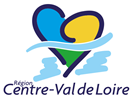 Numéro de l’action de formation :Intitulé de la formation :   Le stagiaireInformations liées à la session         Informations liées à la prescription_          Situation du stagiaire_Contrat spécifique O  Emploi d’avenirDate d’inscription Pôle Emploi(j/mois/année)Identifiant Pôle Emploi          Projet de formation_Date de naissance N° NIR (13 chiffres + 2)(n° sécurité sociale)          Formation initialeDate de sortie de formation initiale (jour/mois/année)          Formation continue          Situation du ménage_Personne handicapée / RQTH :   O Non  O Oui  avec RQTH    O oui autre titre OETH      O Autre à préciser             	Précision Personne handicapée / RQTH :   O Non  O Oui  avec RQTH    O oui autre titre OETH      O Autre à préciser             	Précision Personne handicapée / RQTH :   O Non  O Oui  avec RQTH    O oui autre titre OETH      O Autre à préciser             	Précision Personne handicapée / RQTH :   O Non  O Oui  avec RQTH    O oui autre titre OETH      O Autre à préciser             	Précision Niveau de formation à l’entrée    O 0 - Jamais suivi d’enseignementO 7 – Sortie de primaireO 6 – Sortie de 6ème, 5ème, 4ème O 5 bis – Sorti de 3ème générale et technologieO5 bis – Abandon CAP ou BEP avant l’année terminaleO 5 – Sortie en année terminale de CAP ou BEPO 5 – Obtention CAP ou BEP  O 5- Sortie de 2nde ou 1èreO 4 –Sortie classe terminale sans diplômeO 4-Obtention bac général, technologiqueO 4-Obtention bac pro, BP, BT ou équivalentO4–Abandon études supérieures avant atteinte niveau 3O 3-Obtention diplôme de niveau bac + 2O 2-Obtention diplôme de niveau bac+3 ou 4O1-Obtention diplôme de 3ème cycle universitaire         Statut à l’entrée en formationChômeur de longue durée si la durée de recherche active d’emploi en continue, est de + de 12 mois pour les > 25 ans et + 6 mois pour les < 25 ansO  En recherche d’emploi – non chômeur de longue duréeO  En formation ou en enseignementO  Inactif – non en formation ou en enseignementO  En emploi (y compris indépendant)O  En recherche d’emploi – chômeur de longue duréeO  En recherche d’emploi – non inscrit Pôle EmploiRecherche d’emploi depuis                       moisPartenaire ayant orienté le stagiaire O Pôle EmploiO Mission LocaleO Cap Emploi / AgefiphO APECO CIOOOPCA/OPACIF(fongécif,  uniformation)O Pôle EmploiO Mission LocaleO Cap Emploi / AgefiphO APECO CIOOOPCA/OPACIF(fongécif,  uniformation)O Info jeunesse (CRIJ, BIJ)O Point Emploi des Villes et intercommunalitésO Chambres consulaires (CMA, CCI)O BGEO Université (SUIO)O Info jeunesse (CRIJ, BIJ)O Point Emploi des Villes et intercommunalitésO Chambres consulaires (CMA, CCI)O BGEO Université (SUIO)O Conseil départementalO Service étoile info du GIP ALFA CentreO Point relais ConseilO Auto-orientationO Autres acteursO Conseil départementalO Service étoile info du GIP ALFA CentreO Point relais ConseilO Auto-orientationO Autres acteursO Conseil départementalO Service étoile info du GIP ALFA CentreO Point relais ConseilO Auto-orientationO Autres acteursFormation réalisée dans le cadre d’une VAE  O Oui      O NonFormation réalisée dans le cadre d’une VAE  O Oui      O NonFormation réalisée dans le cadre d’une VAE  O Oui      O NonFormation réalisée dans le cadre d’une VAE  O Oui      O NonFormation réalisée dans le cadre d’une VAE  O Oui      O NonFormation réalisée dans le cadre d’une VAE  O Oui      O NonFormation réalisée dans le cadre d’une VAE  O Oui      O NonFormation réalisée dans le cadre d’une VAE  O Oui      O NonCatégorie socio professionnelle(Si vous avez déjà travaillé, indiqué la catégorie principale de votre dernière activité.Si vous n’avez jamais travaillé : cocher « pas d’activité »)Catégorie socio professionnelle(Si vous avez déjà travaillé, indiqué la catégorie principale de votre dernière activité.Si vous n’avez jamais travaillé : cocher « pas d’activité »)O  Agriculteurs exploitantsO Artisans, commerçants, chefs d’entreprisesO Cadres, professions intellectuelles supérieursO EmployésO EtudiantsO  Agriculteurs exploitantsO Artisans, commerçants, chefs d’entreprisesO Cadres, professions intellectuelles supérieursO EmployésO EtudiantsO Parents au foyerO  Ouvriers non qualifiésO Ouvriers qualifiésO Professions intermédiaires (agents techniques…)O Retraités ou pré-retraitésO Pas d’activitéO Parents au foyerO  Ouvriers non qualifiésO Ouvriers qualifiésO Professions intermédiaires (agents techniques…)O Retraités ou pré-retraitésO Pas d’activitéO Parents au foyerO  Ouvriers non qualifiésO Ouvriers qualifiésO Professions intermédiaires (agents techniques…)O Retraités ou pré-retraitésO Pas d’activité